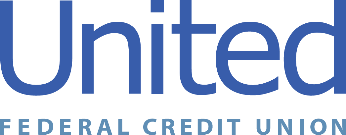 United Federal Credit Union – Press Release June 21, 2021Contact: Diana Wake Phone: (888) 982-1400 ext. 6891 Email: dwake@unitedfcu.comUnited Federal Credit Union, 150 Hilltop Road, St. Joseph, Michigan, 49085United Federal Credit Union Helps The Alex Mandarino Foundation Raise $35,000 For Childhood Cancer Research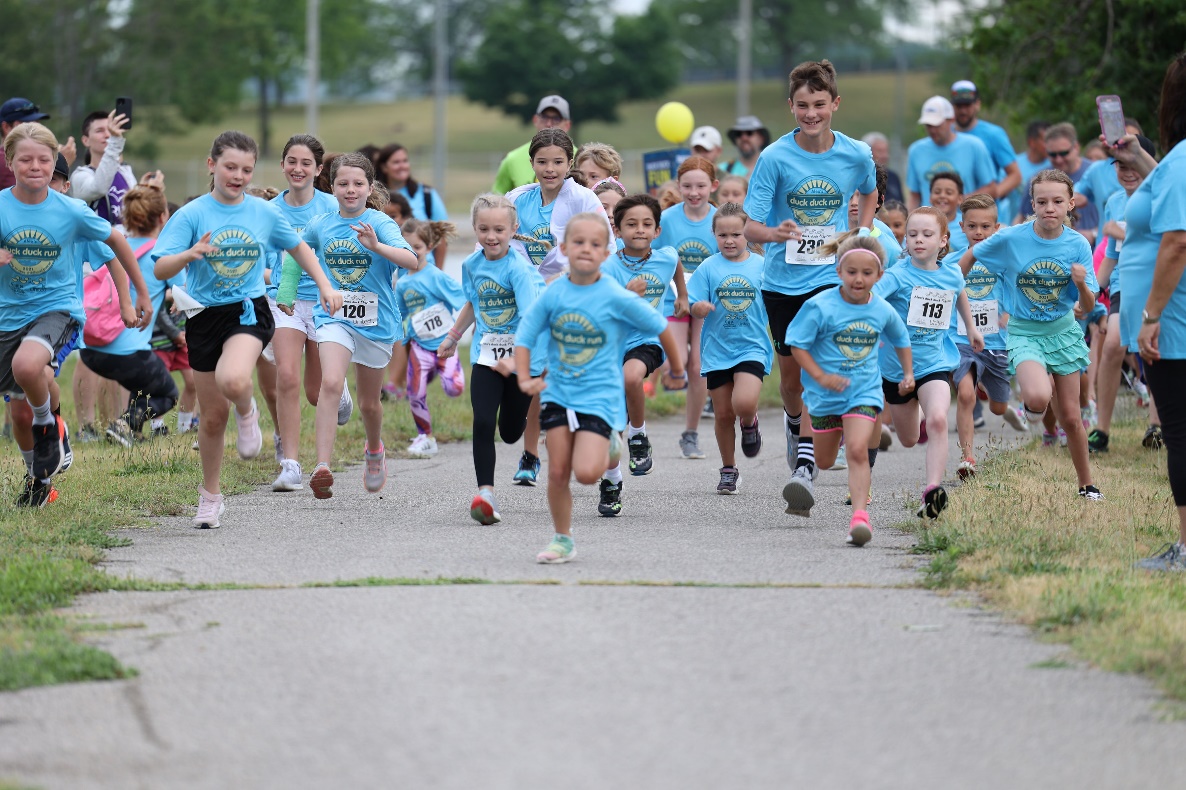 Participants in the 1K Kids Fun Run at the Alex’s Duck Duck RunST. JOSEPH, Mich. – United Federal Credit Union (United) is pleased to announce it helped The Alex Mandarino Foundation raise more than $35,000 during the 9th Annual Alex’s Duck Duck Run for childhood cancer research.“Alex’s Duck Duck Run is an event our team is thrilled to be part of year after year,” said Jodie Kitchell, United Regional Market Development Manager. “United is dedicated to helping our members and the community where we’re needed most. The important work being done by The Alex Mandarino Foundation to raise awareness and funds for pediatric cancer research is something our team couldn’t be prouder to support.”After having to rework the event into a virtual race in 2020 due to COVID-19, this year’s race brought runners and walkers back to the Margaret Upton Arboretum in downtown St. Joseph, Michigan for race day. Around 500 people participated in the event on Saturday, June 19, 2021.“We are excited the event was able to take place again in person this year so that we can continue to honor Alex’s legacy and raise funds for such an underfunded cause: childhood cancer research,” said Tony Mandarino, founder of The Alex Mandarino Foundation. “To have people come out and to do this in remembrance of Alex does our hearts good as we know he isn’t forgotten with the passage of time.”____________ About United United Federal Credit Union has served its Members since 1949 by helping them to build a sound financial future. United consists of more than 180,000 Member/owners worldwide and manages assets in excess of $3.7 billion. Its corporate offices and main branch are in St. Joseph, Mich., with additional branches in Arkansas, Indiana, Michigan, Nevada, North Carolina, and Ohio. Federally insured by NCUA. Equal opportunity lender. Equal housing lender. For more information visit UnitedFCU.com____________ About The Alex Mandarino Foundation Founded in 2013 by Tony and Katie Mandarino, The Alex Mandarino Foundation honors the courage and strength of their son, Alex. The foundation provides critical funding for research related to the prevention, treatment, and ultimate cure of neuroblastoma and other pediatric cancers. It is a not-for-profit 501(c)(3) tax-exempt public charity. For more information visit thealexmandarinofoundation.org.# # #